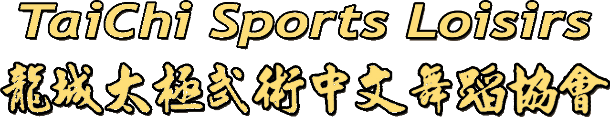 FICHE D’INSCRIPTION 2022-2023 INFORMATIONS PERSONELLES Monsieur	       Madame	 MademoiselleNOM : _____________________________________  Prénom : ________________________________________Date de Naissance (JJ/MM/AAAA) : ____/____/________Code Postal : __________                                         Ville : ___________________________________________E-mail : _____________________________________ Tél : ____.____.____.____.____CHOIX DES COURS : TAICHIESPACE RIVERAINES : Lundi       19h00-20h15 – Niveau Débutant        Mardi       09h00-12h00 – Niveau Confirmé Mardi       19h00-20h15 – Niveau 1	               Mardi       20h15-21h30 – Niveau 3  Mercredi  10h00-11h15 – Niveau 1       		  Mercredi  11h15-12h30 – Niveau Débutant                     Jeudi        09h00-12h00 – Niveau Confirmé	   Samedi     10h00-11h15 – Niveau 3                      Samedi     11h15-12h30 – Niveau 1CENTRE SIMONE SIGNORET : Dimanche 09h45-11h00 – Niveau 2Les cours sont assurés pendant la période scolaire à l’exception des vacances et jours fériésJe soussigné(e)………………………………………………….., donne mon accord pour la prise de photos ou de vidéos de ma personne, lors des entraînements et des événements de l’Association TAICHI SPORTS LOISIRS auxquels je participe tout au long de l’année, ainsi qu’à la publication dans la presse, sur le WEB ou dans tout autre publication à but non-commercial liée directement à l’activité, et note que la publication ne donne pas droit à une rémunération.	Lu et approuvé le : 					Signature :REGLEMENTInscription : ______€                                                	Cotisation : 25€ Chèque (merci de préciser la banque) :  Espèces								Date et Signature :